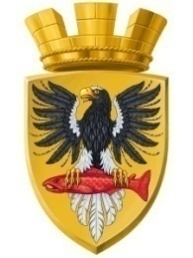 Р О С С И Й С К А Я   Ф Е Д Е Р А Ц И Я           КАМЧАТСКИЙ КРАЙ       П О С Т А Н О В Л Е Н И Е    АДМИНИСТРАЦИИ ЕЛИЗОВСКОГО ГОРОДСКОГО ПОСЕЛЕНИЯот  28.04.2017	                                                                                     № 416 -п       г. ЕлизовоО внесении изменений в постановление администрации Елизовского городского поселения от 29.08.2014 № 681-п «Об утверждении Административного регламента по предоставлению администрацией Елизовского городского поселения муниципальной услуги по выдаче решения о переводе жилого помещения в нежилое и нежилого помещения в жилое помещение в жилом доме на территории Елизовского городского поселения»В соответствии с Федеральным законом от 27.07.2010 № 210-ФЗ «Об организации предоставления государственных и муниципальных услуг», Жилищным кодексом Российской Федерации, Уставом Елизовского городского поселения, в целях приведения Административного регламента по выдаче решения о переводе жилого помещения в нежилое и нежилого помещения в жилое помещение в жилом доме на территории Елизовского городского поселения в соответствие с требованиями действующего законодательства,ПОСТАНОВЛЯЮ:Внести в постановление администрации Елизовского городского поселения от 29.08.2014 № 681-п «Об утверждении Административного регламента по предоставлению администрацией Елизовского городского поселения муниципальной услуги по выдаче решения о переводе жилого помещения в нежилое и нежилого помещения в жилое помещение в жилом доме на территории Елизовского городского поселения» следующие изменения:Наименование изложить в следующей редакции: «Об утверждении Административного регламента по предоставлению администрацией Елизовского городского поселения муниципальной услуги «Перевод жилого помещения в нежилое помещение, нежилого помещения в жилое помещение».Пункт 1 изложить в следующей редакции: «Утвердить Административный регламент по предоставлению администрацией Елизовского городского поселения муниципальной услуги «Перевод жилого помещения в нежилое помещение, нежилого помещения в жилое помещение» согласно приложению к настоящему постановлению».Внести в Административный регламент, утвержденный постановлением администрации Елизовского городского поселения от 29.08.2014 № 681-п следующие изменения:Наименование изложить в следующей редакции: «Административный регламент по предоставлению администрацией Елизовского городского поселения муниципальной услуги «Перевод жилого помещения в нежилое помещение, нежилого помещения в жилое помещение».Пункта 1.1. изложить в следующей редакции: «Административный регламент по предоставлению администрацией Елизовского городского поселения муниципальной услуги «Перевод жилого помещения в нежилое помещение, нежилого помещения в жилое помещение» (далее – Административный регламент) разработан в целях регулирования предоставления и доступности настоящей муниципальной услуги, определяет сроки и последовательность действий (административных процедур) при осуществлении полномочий по предоставлению муниципальной услуги.Предметом регулирования Административного регламента являются отношения, возникающие в процессе предоставления муниципальной услуги «Перевод жилого помещения в нежилое помещение, нежилого помещения в жилое помещение».2.3.	Пункт 2.1. изложить в следующей редакции: «Наименование муниципальной услуги - Перевод жилого помещения в нежилое помещение, нежилого помещения в жилое помещение (далее по тексту – муниципальная услуга)».2.4.	Наименование приложения 1 к Административному регламенту изложить в следующей редакции: «Блок-схема последовательности действий по предоставлению муниципальной услуги «Перевод жилого помещения в нежилое помещение, нежилого помещения в жилое помещение».3.	Управлению делами администрации Елизовского городского поселения опубликовать (обнародовать) настоящее постановление в средствах массовой информации и разместить в информационно-телекоммуникационной сети «Интернет» на официальном сайте администрации Елизовского городского поселения.4.	Настоящее постановление вступает в силу после его опубликования (обнародования).5.	Контроль за исполнением настоящего постановления возложить на Управление архитектуры и градостроительства  администрации Елизовского городского поселения.Глава администрации Елизовского городского поселения 			               Д.Б. Щипицын